A47 Longwater Diversion RoutesDiagram 1-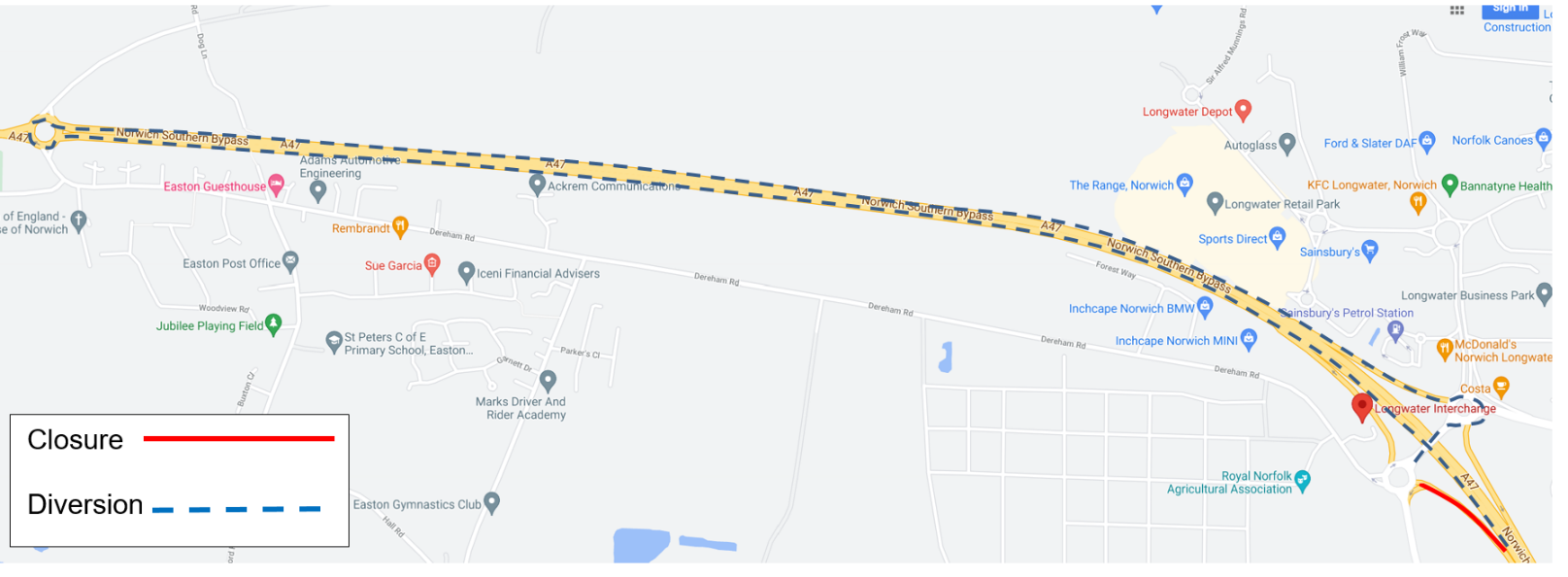 Diagram 2-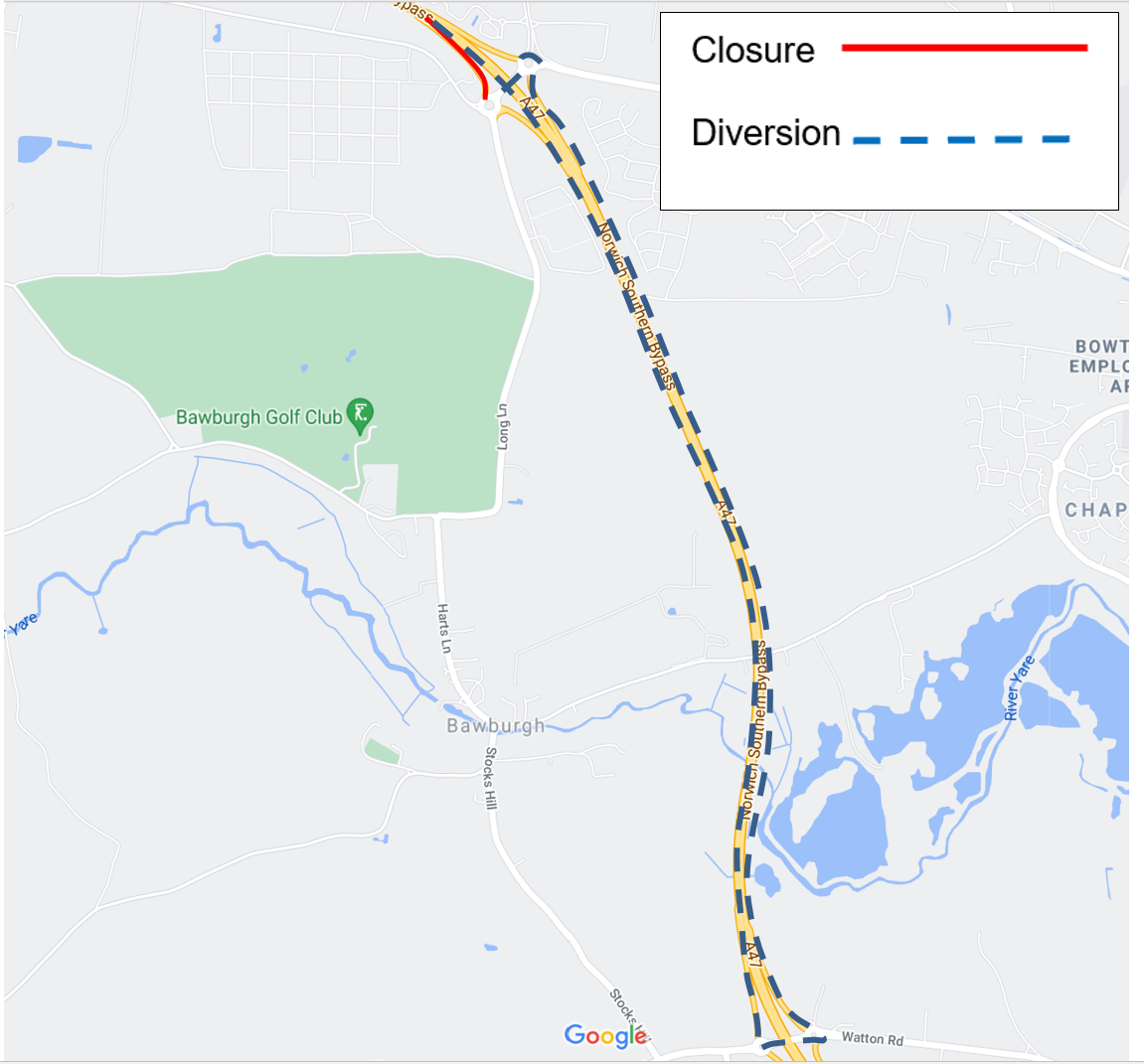 Diagram 3-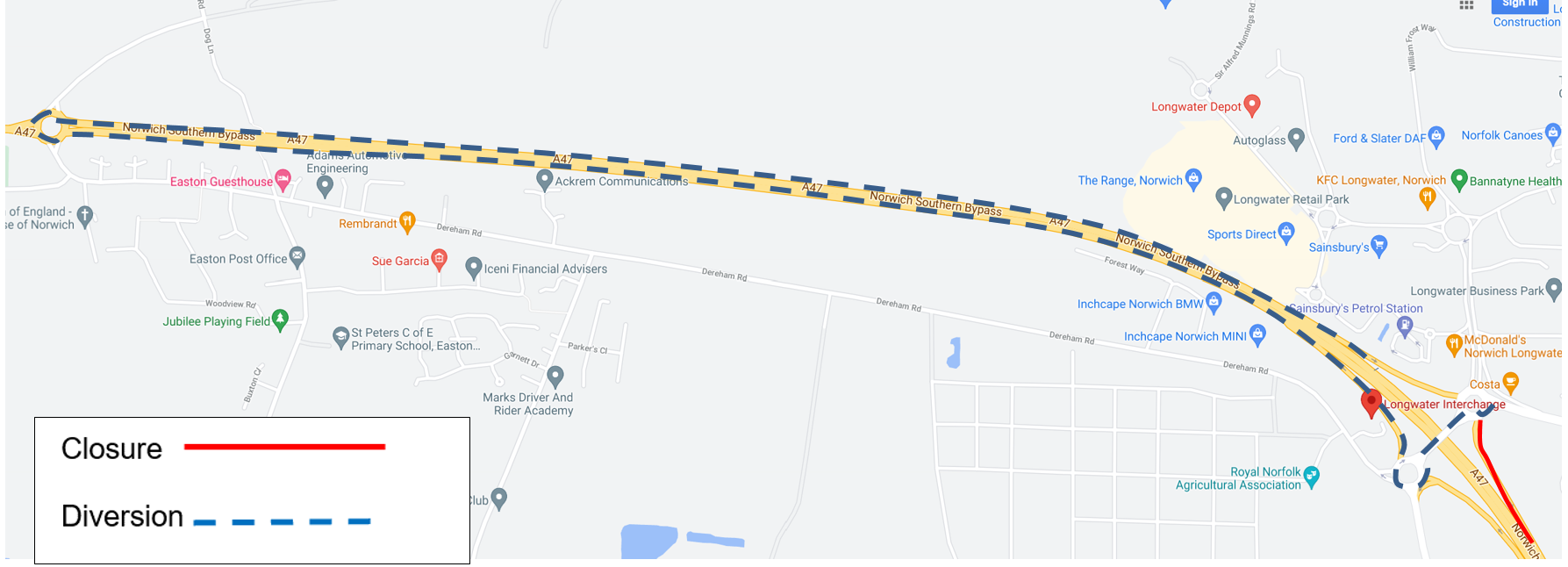 Diagram 4-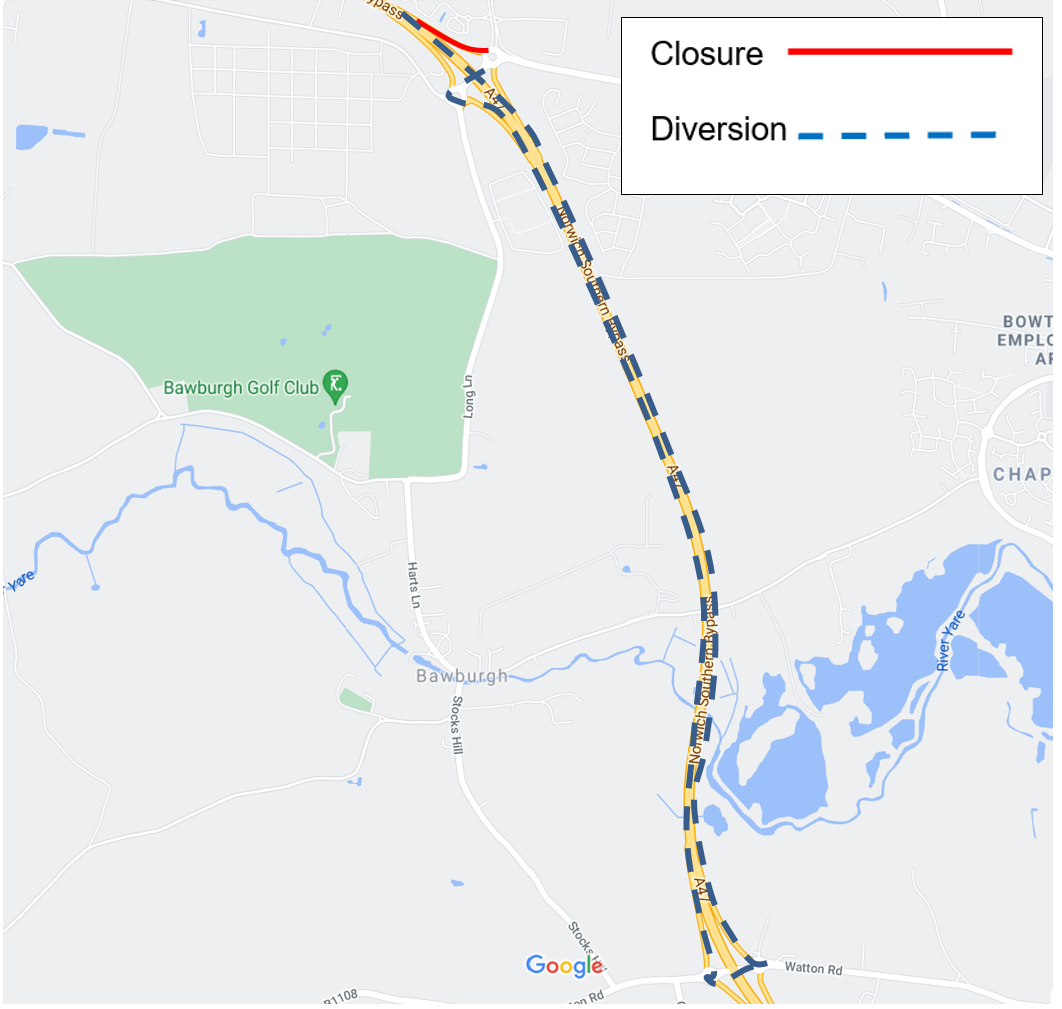 Diagram 5-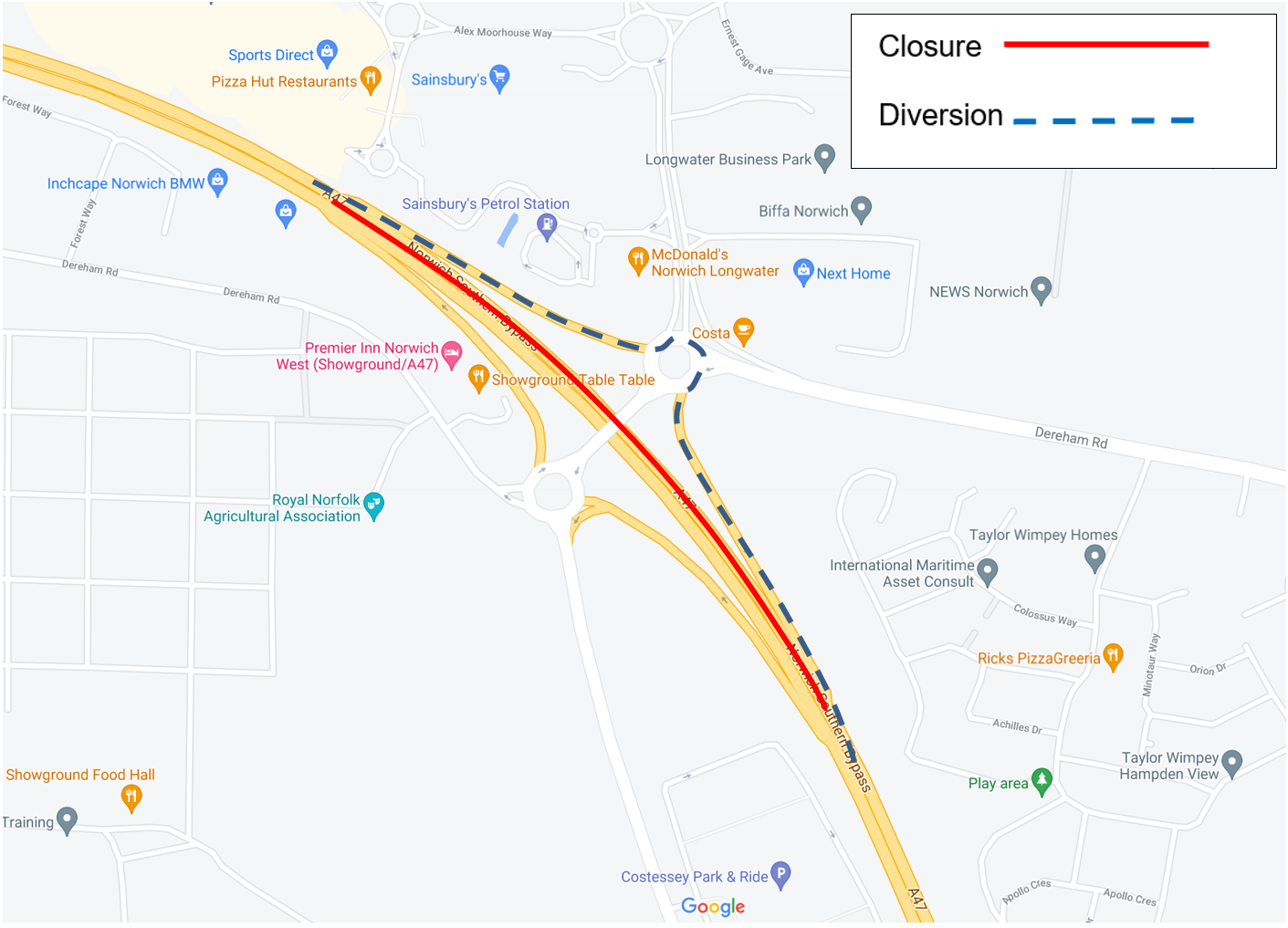 Diagram 6-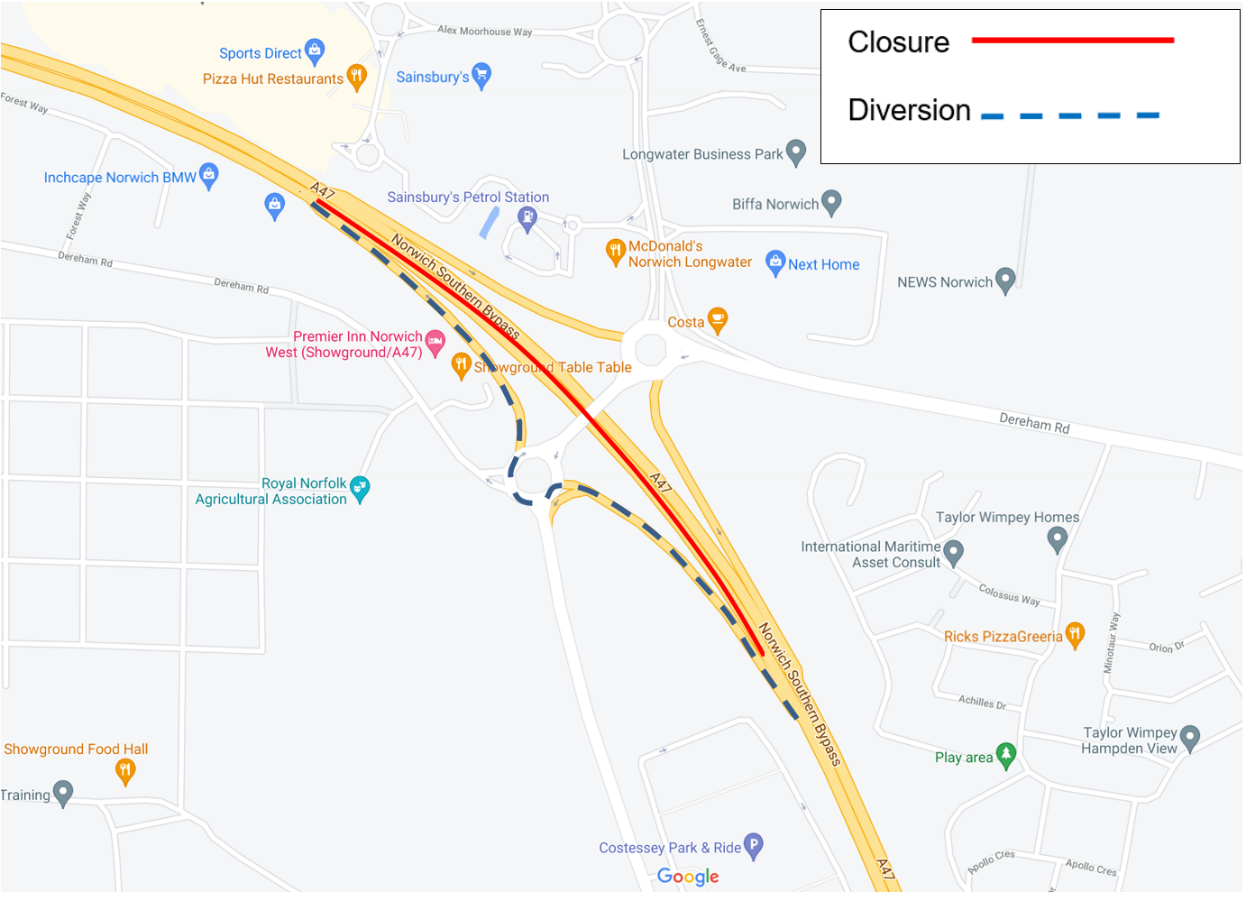 Diagram 7-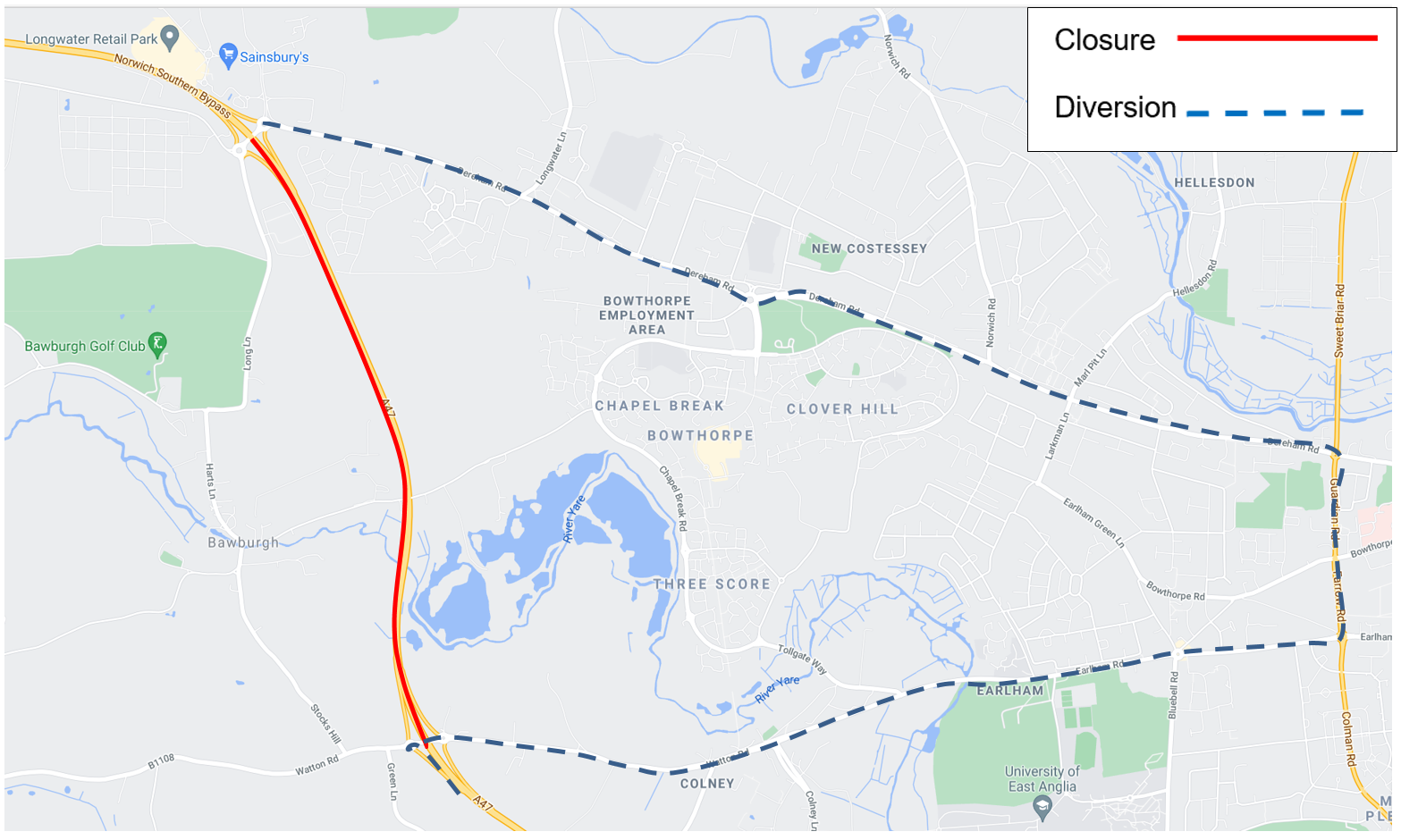 